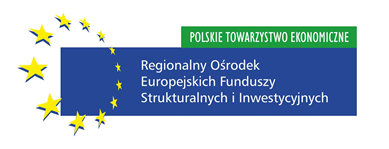 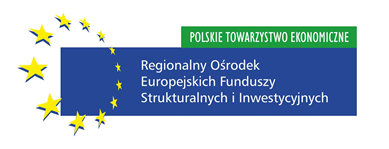 CELEM SZKOLENIA JEST przygotowanie uczestników do poprawnego opracowania wniosków 
o dofinansowanie zgodnie z logiką projektową oaz zapoznanie z zasadami składania wniosku 
o dofinansowanie w POWER. Podczas szkolenia poruszone zostaną techniczne aspekty pracy w Systemie Obsługi Wniosków Aplikacyjnych (SOWA). Uczestnikom zapewniona zostanie możliwość przećwiczenia pracy w systemie SOWA.PROGRAM SZKOLENIA (8 GODZIN DYDAKTYCZNYCH):Część IProgram POWER i SZOOP – Priorytety i działania programu – podstawowe informacje Program Gwarancja dla Młodzieży i Inicjatywy na rzecz zatrudnienia młodzieży z założeniem zapisów ustawy o promocji zatrudnienia i mechanizmami budżetowymi. Tryby wybory projektów – konkursowy i pozakonkursowy.Mechanizm cross-financingu.Część IIWytyczne kwalifikowania wydatków – zakres i zasady kwalifikowania wydatków w ramach POWER.Wniosek o dofinansowanie projektu – omówienie poszczególnych elementów.Wskaźniki realizacji POWER i Wytyczne w zakresie monitorowania postępu rzeczowego realizacji  programów operacyjnych na lata 2014-2020.Część IIIPraktyczny warsztaty - praca w Systemie Obsługi Wniosków Aplikacyjnych (SOWA) – opracowanie 
i omówienie poszczególnych części wniosku.Budżet projektu – formy ryczałtowe i standardowe – warsztat tworzenia budżetu. Część IVWskaźnik efektywności zatrudnieniowej - sposoby jego wykazywania i weryfikacji.Sprawozdawczość i kontrola w projektach POWER.Zasady oznaczania projektów.PLAN DNIA MIEJSCE ORGANIZACJI SZKOLENIA: siedziba PTE w Bydgoszczy, ul. Długa 34, Dom Ekonomisty. Informacja o sali w której będzie odbywać się szkolenie zostanie zamieszczona na tablicy informacyjnej znajdującej się na półpiętrze po wejściu do siedziby PTE. UCZESTNICY SZKOLENIA OTRZYMAJĄ materiały szkoleniowe, poczęstunek w postaci przerwy kawowej oraz zaświadczenie o udziale w szkoleniu. CENA OD OSOBY ZA UDZIAŁ W SZKOLENIU WYNOSI 180 ZŁ BRUTTO (opłata zwolniona z VAT).Opłatę za szkolenie należy dokonać najpóźniej do dnia 10.12.2015 r. na rachunek PTE Bydgoszcz 
- 67 1090 1072 0000 0001 0184 7750. Dokonanie płatności w/w terminie jest warunkiem udziału 
w szkoleniu. Po uregulowaniu płatności nastąpi potwierdzenie uczestnictwa. OSOBY ZAINTERESOWANE UDZIAŁEM, prosimy o przesłanie zgłoszenia za pośrednictwem formularza zgłoszeniowego, który przekazujemy w załączeniu. Prosimy o przesyłanie formularzy do dnia 
10.12.2015 r.KONTAKT W SPRAWIE SZKOLENIA:p. Ewa Chmara (52 322 90 64; chmara@pte.bydgoszcz.pl)p. Monika Goncerzewicz (52 322 90 60; szkolenia@pte.bydgoszcz.pl)Data14.12.2015 r.08.30 - 09.00Rejestracja uczestników szkolenia09.00 - 10.30Część I10.30 - 10.45Przerwa na kawę- 12.15Część II12.15 - 12.30Przerwa na kawę12.30 - 14.00Część III14.00 - 14.15Przerwa na kawę14.15 - 15.45Część IV